La tabella sotto riportata riassume la situazione del personale dal 1° gennaio 2016 al 31 dicembre 2016:Report delle assunzioni/cessazioniDurante l’anno ci sono state le seguenti assunzioni e cessazioni.Assunzioni:Durante i primi mesi dell’anno, si è completato il piano assunzionale, iniziato a dicembre 2015. Il numero dei contratti a tempo indeterminato, è passato da n. 43 unità a n. 129 unità.I tempi determinati sono passati dalle 69 unità del 2015 alle 45 unità mentre non sono più in essere le 101 collaborazioni a progetto.Cessazioni:n. 3  contratti a tempo indeterminato per quiescenza; n. 2 contratti a tempo indeterminato per dimissioni volontarie;n. 2 contratto a tempo determinato per dimissioni volontarie;n. 2 contratto a tempo determinato per fine contratto.Tipologie di contratto al 31/12/2016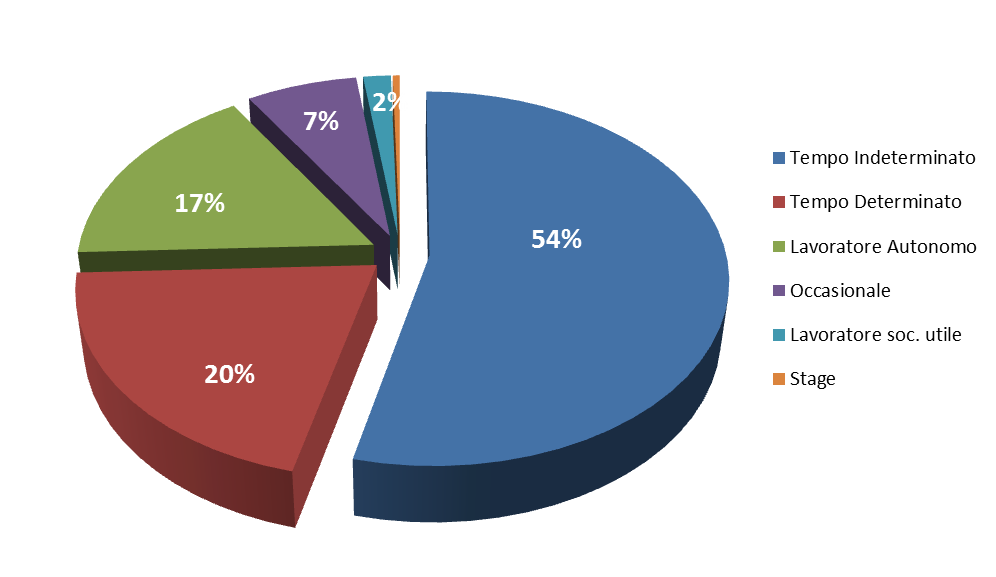 QUADRO SINOTTICO GENERALEQUADRO SINOTTICO GENERALEQUADRO SINOTTICO GENERALEQUADRO SINOTTICO GENERALEQUADRO SINOTTICO GENERALEQUADRO SINOTTICO GENERALEQUADRO SINOTTICO GENERALEQUADRO SINOTTICO GENERALEQUADRO SINOTTICO GENERALEQUADRO SINOTTICO GENERALEQUADRO SINOTTICO GENERALEServiziCategoriaCategoriaCategoriaCategoriaN. dipendenti N. dipendentiAltre tipologie contrattoAltre tipologie contrattoTotaleServiziQDDCBATempo DeterminatoTempo IndeterminatoAutonomiOccasionaliTotaleAmministratore Unico1Direttore Generale111Direttori di area444Responsabili CFP222Responsabile CPI111Responsabile Logistica111Coord. Serv. al Lavoro disabili111RSPP111Controllo di gestione111C.F.P. Seregno32105938151476C.F.P.Meda26181628201882C.F.P. Concorezzo105876324C.P.I. Seregno161173314C.P.I. Vimercate8264416C.P.I. Monza2134117224C.P.I. Cesano Maderno191293115Personale di Staff6101314118Personale di Staff - MKT Territoriale3366LSU 8Tirocinanti1TOTALI1928271511325945297TOTALE FEMMINETOTALE FEMMINETOTALE FEMMINETOTALE FEMMINETOTALE FEMMINETOTALE FEMMINETOTALE FEMMINETOTALE FEMMINETOTALE FEMMINETOTALE FEMMINE157TOTALI MASCHITOTALI MASCHITOTALI MASCHITOTALI MASCHITOTALI MASCHITOTALI MASCHITOTALI MASCHITOTALI MASCHITOTALI MASCHITOTALI MASCHI140